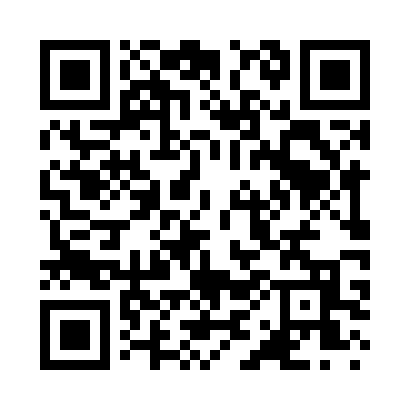 Prayer times for Schulter, Oklahoma, USAMon 1 Jul 2024 - Wed 31 Jul 2024High Latitude Method: Angle Based RulePrayer Calculation Method: Islamic Society of North AmericaAsar Calculation Method: ShafiPrayer times provided by https://www.salahtimes.comDateDayFajrSunriseDhuhrAsrMaghribIsha1Mon4:466:121:285:178:4310:102Tue4:466:131:285:178:4310:093Wed4:476:131:285:178:4310:094Thu4:486:141:285:178:4310:095Fri4:486:141:295:178:4310:096Sat4:496:151:295:178:4210:087Sun4:506:151:295:178:4210:088Mon4:516:161:295:188:4210:079Tue4:516:171:295:188:4210:0710Wed4:526:171:295:188:4110:0611Thu4:536:181:295:188:4110:0612Fri4:546:181:305:188:4110:0513Sat4:556:191:305:188:4010:0414Sun4:556:201:305:188:4010:0415Mon4:566:201:305:188:3910:0316Tue4:576:211:305:188:3910:0217Wed4:586:221:305:188:3810:0218Thu4:596:221:305:188:3810:0119Fri5:006:231:305:188:3710:0020Sat5:016:241:305:188:369:5921Sun5:026:251:305:188:369:5822Mon5:036:251:305:188:359:5723Tue5:046:261:305:188:349:5624Wed5:056:271:305:188:349:5525Thu5:066:271:305:188:339:5426Fri5:076:281:305:188:329:5327Sat5:086:291:305:178:319:5228Sun5:096:301:305:178:319:5129Mon5:106:301:305:178:309:5030Tue5:116:311:305:178:299:4931Wed5:126:321:305:178:289:48